Client Information Form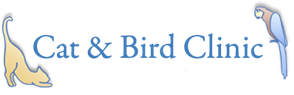 Today’s Date _________________Name ___________________________________________    Spouse/Co-Owner_______________________________________		      Last                            First								Last                         FirstAddress_________________________________________________________________________________________________		Number		Street				City			State		     Zip CodeCell Phone____________________	Home Phone___________________  	 Email ______________________________Work Phone______________________________________	Birthdate ____/____/_____ **Occupation_______________________________________    Employer______________________________________________Address_________________________________________________________________________________________________		Number		Street				City			State		     Zip Code** Federal law requires owner’s date of birth if patient is prescribed controlled substances. If you are not the owner presenting this pet, please fill in your information below:Name ____________________________   Address _______________________________________________________________	         Last                              First				Number		Street			City	State		Zip CodeHome Phone/Cell Phone__________________________________ Relationship to Owner_______________________________Occupation_____________________________________________ Employer_________________________________________Address_________________________________________________________________________________________________		Number		Street				City			State		     Zip CodeWork Phone______________________________________How did you become aware of our Clinic?Phone Book_____		Hospital Sign____		Yelp____		Other____Referred by ______________________________________All fees are due at the time services are rendered, or in the case of hospitalized patients, upon their release. To help keep cost down, we do not bill. If you have any questions, please ask prior to performance of services. An estimate of charges can be provided when hospitalization is necessary and a deposit may be required.Owner’s Signature __________________________________________		Driver’s License# _________________________Note: Pets that are over due to be picked up may be considered abandoned and handled in accordancewith the California Abandoned Animal Act.